Publicado en Madrid el 29/11/2019 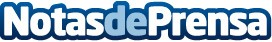 Allianz Partners participa en el ‘Insurance Revolution 2019’, evento referente del sector aseguradorEste jueves 28 de noviembre se ha celebrado la quinta edición del ‘Insurance Revolution’, una cita anual, organizada por IKN y centrada en la Innovación. En esta ocasión se ha enfocado en el liderazgo de los ecosistemas digitales y donde más de sesenta expertos de compañías de referencia en el sector han expuesto su visión sobre los nuevos modelos de Innovación Abierta, Nuevas Tecnologías y la Experiencia de ClienteDatos de contacto:Julian Barrio Rubio-Iglesias910481306Nota de prensa publicada en: https://www.notasdeprensa.es/allianz-partners-participa-en-el-insurance Categorias: Madrid E-Commerce Seguros Recursos humanos Innovación Tecnológica http://www.notasdeprensa.es